SLADE TOURBAG O’NAILS CLUB – 8 KINGLY ST, W1Slade played here on 5th March 1970.The band now had John Gunnell as their agent. He and his brother Rik owned the club and it was a “prestigious” London venue for Slade to play.Jimi Hendrix played his first ever UK concert in the same club in 1966… And Paul McCartney first met Linda McCartney there in 1967…The Bag O’Nails Club still exists to this day…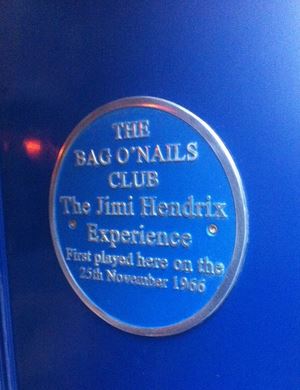 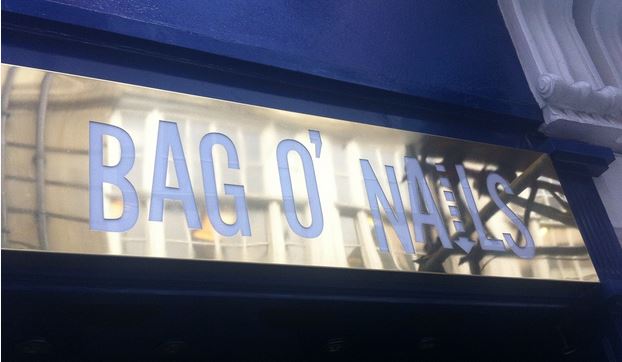 